Course:Course:Produce food safety animal originProduce food safety animal originProduce food safety animal originProduce food safety animal originProduce food safety animal originProduce food safety animal originProduce food safety animal originProduce food safety animal originProduce food safety animal originCourse id: 3MST1I12Course id: 3MST1I12Produce food safety animal originProduce food safety animal originProduce food safety animal originProduce food safety animal originProduce food safety animal originProduce food safety animal originProduce food safety animal originProduce food safety animal originProduce food safety animal originNumber of ECTS: 6Number of ECTS: 6Produce food safety animal originProduce food safety animal originProduce food safety animal originProduce food safety animal originProduce food safety animal originProduce food safety animal originProduce food safety animal originProduce food safety animal originProduce food safety animal originTeacher:Teacher:Igor M. Jajić, PhD, Associate ProfessorIgor M. Jajić, PhD, Associate ProfessorIgor M. Jajić, PhD, Associate ProfessorIgor M. Jajić, PhD, Associate ProfessorIgor M. Jajić, PhD, Associate ProfessorIgor M. Jajić, PhD, Associate ProfessorIgor M. Jajić, PhD, Associate ProfessorIgor M. Jajić, PhD, Associate ProfessorIgor M. Jajić, PhD, Associate ProfessorCourse status:Course status:ElectiveElectiveElectiveElectiveElectiveElectiveElectiveElectiveElectiveNumber of active teaching classes (weekly)Number of active teaching classes (weekly)Number of active teaching classes (weekly)Number of active teaching classes (weekly)Number of active teaching classes (weekly)Number of active teaching classes (weekly)Number of active teaching classes (weekly)Number of active teaching classes (weekly)Number of active teaching classes (weekly)Number of active teaching classes (weekly)Number of active teaching classes (weekly)Lectures: 2Lectures: 2Practical classes: 2Practical classes: 2Practical classes: 2Other teaching types:Other teaching types:Study research work:Study research work:Other classes:Other classes:Precondition coursesPrecondition coursesNone/navesti ako imaNone/navesti ako imaNone/navesti ako imaNone/navesti ako imaNone/navesti ako imaNone/navesti ako imaNone/navesti ako imaNone/navesti ako imaNone/navesti ako imaEducational goalExpanding knowledge in the field of food safety. Introducing the legislation which foods should meet and how to achieve them. Risk analysis and understanding of the food system as a function of food safety. The dangers of food production, effective food safety management through the application of Hazard Analysis Critical Control Point (HACCP). Acquiring knowledge about the specific negative effect of substances with anabolic, antimicrobial activity, as well as environmental contaminants in the production of healthy food.Educational goalExpanding knowledge in the field of food safety. Introducing the legislation which foods should meet and how to achieve them. Risk analysis and understanding of the food system as a function of food safety. The dangers of food production, effective food safety management through the application of Hazard Analysis Critical Control Point (HACCP). Acquiring knowledge about the specific negative effect of substances with anabolic, antimicrobial activity, as well as environmental contaminants in the production of healthy food.Educational goalExpanding knowledge in the field of food safety. Introducing the legislation which foods should meet and how to achieve them. Risk analysis and understanding of the food system as a function of food safety. The dangers of food production, effective food safety management through the application of Hazard Analysis Critical Control Point (HACCP). Acquiring knowledge about the specific negative effect of substances with anabolic, antimicrobial activity, as well as environmental contaminants in the production of healthy food.Educational goalExpanding knowledge in the field of food safety. Introducing the legislation which foods should meet and how to achieve them. Risk analysis and understanding of the food system as a function of food safety. The dangers of food production, effective food safety management through the application of Hazard Analysis Critical Control Point (HACCP). Acquiring knowledge about the specific negative effect of substances with anabolic, antimicrobial activity, as well as environmental contaminants in the production of healthy food.Educational goalExpanding knowledge in the field of food safety. Introducing the legislation which foods should meet and how to achieve them. Risk analysis and understanding of the food system as a function of food safety. The dangers of food production, effective food safety management through the application of Hazard Analysis Critical Control Point (HACCP). Acquiring knowledge about the specific negative effect of substances with anabolic, antimicrobial activity, as well as environmental contaminants in the production of healthy food.Educational goalExpanding knowledge in the field of food safety. Introducing the legislation which foods should meet and how to achieve them. Risk analysis and understanding of the food system as a function of food safety. The dangers of food production, effective food safety management through the application of Hazard Analysis Critical Control Point (HACCP). Acquiring knowledge about the specific negative effect of substances with anabolic, antimicrobial activity, as well as environmental contaminants in the production of healthy food.Educational goalExpanding knowledge in the field of food safety. Introducing the legislation which foods should meet and how to achieve them. Risk analysis and understanding of the food system as a function of food safety. The dangers of food production, effective food safety management through the application of Hazard Analysis Critical Control Point (HACCP). Acquiring knowledge about the specific negative effect of substances with anabolic, antimicrobial activity, as well as environmental contaminants in the production of healthy food.Educational goalExpanding knowledge in the field of food safety. Introducing the legislation which foods should meet and how to achieve them. Risk analysis and understanding of the food system as a function of food safety. The dangers of food production, effective food safety management through the application of Hazard Analysis Critical Control Point (HACCP). Acquiring knowledge about the specific negative effect of substances with anabolic, antimicrobial activity, as well as environmental contaminants in the production of healthy food.Educational goalExpanding knowledge in the field of food safety. Introducing the legislation which foods should meet and how to achieve them. Risk analysis and understanding of the food system as a function of food safety. The dangers of food production, effective food safety management through the application of Hazard Analysis Critical Control Point (HACCP). Acquiring knowledge about the specific negative effect of substances with anabolic, antimicrobial activity, as well as environmental contaminants in the production of healthy food.Educational goalExpanding knowledge in the field of food safety. Introducing the legislation which foods should meet and how to achieve them. Risk analysis and understanding of the food system as a function of food safety. The dangers of food production, effective food safety management through the application of Hazard Analysis Critical Control Point (HACCP). Acquiring knowledge about the specific negative effect of substances with anabolic, antimicrobial activity, as well as environmental contaminants in the production of healthy food.Educational goalExpanding knowledge in the field of food safety. Introducing the legislation which foods should meet and how to achieve them. Risk analysis and understanding of the food system as a function of food safety. The dangers of food production, effective food safety management through the application of Hazard Analysis Critical Control Point (HACCP). Acquiring knowledge about the specific negative effect of substances with anabolic, antimicrobial activity, as well as environmental contaminants in the production of healthy food.Educational outcomesAcquired knowledge level ensures participation in the production of foodstuffs of animal origin, in terms of food quality and safety, as well as strict adherence to the applicable legal standards. Self discovery and use of resources needed for solving the problems of food production, involvement in current issues in the field of food production.Educational outcomesAcquired knowledge level ensures participation in the production of foodstuffs of animal origin, in terms of food quality and safety, as well as strict adherence to the applicable legal standards. Self discovery and use of resources needed for solving the problems of food production, involvement in current issues in the field of food production.Educational outcomesAcquired knowledge level ensures participation in the production of foodstuffs of animal origin, in terms of food quality and safety, as well as strict adherence to the applicable legal standards. Self discovery and use of resources needed for solving the problems of food production, involvement in current issues in the field of food production.Educational outcomesAcquired knowledge level ensures participation in the production of foodstuffs of animal origin, in terms of food quality and safety, as well as strict adherence to the applicable legal standards. Self discovery and use of resources needed for solving the problems of food production, involvement in current issues in the field of food production.Educational outcomesAcquired knowledge level ensures participation in the production of foodstuffs of animal origin, in terms of food quality and safety, as well as strict adherence to the applicable legal standards. Self discovery and use of resources needed for solving the problems of food production, involvement in current issues in the field of food production.Educational outcomesAcquired knowledge level ensures participation in the production of foodstuffs of animal origin, in terms of food quality and safety, as well as strict adherence to the applicable legal standards. Self discovery and use of resources needed for solving the problems of food production, involvement in current issues in the field of food production.Educational outcomesAcquired knowledge level ensures participation in the production of foodstuffs of animal origin, in terms of food quality and safety, as well as strict adherence to the applicable legal standards. Self discovery and use of resources needed for solving the problems of food production, involvement in current issues in the field of food production.Educational outcomesAcquired knowledge level ensures participation in the production of foodstuffs of animal origin, in terms of food quality and safety, as well as strict adherence to the applicable legal standards. Self discovery and use of resources needed for solving the problems of food production, involvement in current issues in the field of food production.Educational outcomesAcquired knowledge level ensures participation in the production of foodstuffs of animal origin, in terms of food quality and safety, as well as strict adherence to the applicable legal standards. Self discovery and use of resources needed for solving the problems of food production, involvement in current issues in the field of food production.Educational outcomesAcquired knowledge level ensures participation in the production of foodstuffs of animal origin, in terms of food quality and safety, as well as strict adherence to the applicable legal standards. Self discovery and use of resources needed for solving the problems of food production, involvement in current issues in the field of food production.Educational outcomesAcquired knowledge level ensures participation in the production of foodstuffs of animal origin, in terms of food quality and safety, as well as strict adherence to the applicable legal standards. Self discovery and use of resources needed for solving the problems of food production, involvement in current issues in the field of food production.Course contentTheoretical classes: Food safety: evaluation activities to be undertaken in order to produce safe food. Legislation, regulations and display of the most important EU regulations on control and hygiene of food of animal origin. The influence of international organizations Codex Alimentarius, WHO, FAO on domestic regulations on food safety. Summary of general principles and regulations of the Serbian Law on Food Safety. The introduction to the basics of legal procedures and responsibilities of quality control and monitoring system. Good Manufacturing Practice (GMP), good hygiene practices (GHP), Hazard Analysis and Critical Control Points (HACCP). Accountability and consumer protection. The rapid information system (RASFF). Food contaminants: pesticides, polychlorinated biphenyls, heavy metals, dioxins, mycotoxins.Practical classes: application of the HACCP concept in food safety, stating the most significant examples - production, trade and handling of feed and foodstuffs.Course contentTheoretical classes: Food safety: evaluation activities to be undertaken in order to produce safe food. Legislation, regulations and display of the most important EU regulations on control and hygiene of food of animal origin. The influence of international organizations Codex Alimentarius, WHO, FAO on domestic regulations on food safety. Summary of general principles and regulations of the Serbian Law on Food Safety. The introduction to the basics of legal procedures and responsibilities of quality control and monitoring system. Good Manufacturing Practice (GMP), good hygiene practices (GHP), Hazard Analysis and Critical Control Points (HACCP). Accountability and consumer protection. The rapid information system (RASFF). Food contaminants: pesticides, polychlorinated biphenyls, heavy metals, dioxins, mycotoxins.Practical classes: application of the HACCP concept in food safety, stating the most significant examples - production, trade and handling of feed and foodstuffs.Course contentTheoretical classes: Food safety: evaluation activities to be undertaken in order to produce safe food. Legislation, regulations and display of the most important EU regulations on control and hygiene of food of animal origin. The influence of international organizations Codex Alimentarius, WHO, FAO on domestic regulations on food safety. Summary of general principles and regulations of the Serbian Law on Food Safety. The introduction to the basics of legal procedures and responsibilities of quality control and monitoring system. Good Manufacturing Practice (GMP), good hygiene practices (GHP), Hazard Analysis and Critical Control Points (HACCP). Accountability and consumer protection. The rapid information system (RASFF). Food contaminants: pesticides, polychlorinated biphenyls, heavy metals, dioxins, mycotoxins.Practical classes: application of the HACCP concept in food safety, stating the most significant examples - production, trade and handling of feed and foodstuffs.Course contentTheoretical classes: Food safety: evaluation activities to be undertaken in order to produce safe food. Legislation, regulations and display of the most important EU regulations on control and hygiene of food of animal origin. The influence of international organizations Codex Alimentarius, WHO, FAO on domestic regulations on food safety. Summary of general principles and regulations of the Serbian Law on Food Safety. The introduction to the basics of legal procedures and responsibilities of quality control and monitoring system. Good Manufacturing Practice (GMP), good hygiene practices (GHP), Hazard Analysis and Critical Control Points (HACCP). Accountability and consumer protection. The rapid information system (RASFF). Food contaminants: pesticides, polychlorinated biphenyls, heavy metals, dioxins, mycotoxins.Practical classes: application of the HACCP concept in food safety, stating the most significant examples - production, trade and handling of feed and foodstuffs.Course contentTheoretical classes: Food safety: evaluation activities to be undertaken in order to produce safe food. Legislation, regulations and display of the most important EU regulations on control and hygiene of food of animal origin. The influence of international organizations Codex Alimentarius, WHO, FAO on domestic regulations on food safety. Summary of general principles and regulations of the Serbian Law on Food Safety. The introduction to the basics of legal procedures and responsibilities of quality control and monitoring system. Good Manufacturing Practice (GMP), good hygiene practices (GHP), Hazard Analysis and Critical Control Points (HACCP). Accountability and consumer protection. The rapid information system (RASFF). Food contaminants: pesticides, polychlorinated biphenyls, heavy metals, dioxins, mycotoxins.Practical classes: application of the HACCP concept in food safety, stating the most significant examples - production, trade and handling of feed and foodstuffs.Course contentTheoretical classes: Food safety: evaluation activities to be undertaken in order to produce safe food. Legislation, regulations and display of the most important EU regulations on control and hygiene of food of animal origin. The influence of international organizations Codex Alimentarius, WHO, FAO on domestic regulations on food safety. Summary of general principles and regulations of the Serbian Law on Food Safety. The introduction to the basics of legal procedures and responsibilities of quality control and monitoring system. Good Manufacturing Practice (GMP), good hygiene practices (GHP), Hazard Analysis and Critical Control Points (HACCP). Accountability and consumer protection. The rapid information system (RASFF). Food contaminants: pesticides, polychlorinated biphenyls, heavy metals, dioxins, mycotoxins.Practical classes: application of the HACCP concept in food safety, stating the most significant examples - production, trade and handling of feed and foodstuffs.Course contentTheoretical classes: Food safety: evaluation activities to be undertaken in order to produce safe food. Legislation, regulations and display of the most important EU regulations on control and hygiene of food of animal origin. The influence of international organizations Codex Alimentarius, WHO, FAO on domestic regulations on food safety. Summary of general principles and regulations of the Serbian Law on Food Safety. The introduction to the basics of legal procedures and responsibilities of quality control and monitoring system. Good Manufacturing Practice (GMP), good hygiene practices (GHP), Hazard Analysis and Critical Control Points (HACCP). Accountability and consumer protection. The rapid information system (RASFF). Food contaminants: pesticides, polychlorinated biphenyls, heavy metals, dioxins, mycotoxins.Practical classes: application of the HACCP concept in food safety, stating the most significant examples - production, trade and handling of feed and foodstuffs.Course contentTheoretical classes: Food safety: evaluation activities to be undertaken in order to produce safe food. Legislation, regulations and display of the most important EU regulations on control and hygiene of food of animal origin. The influence of international organizations Codex Alimentarius, WHO, FAO on domestic regulations on food safety. Summary of general principles and regulations of the Serbian Law on Food Safety. The introduction to the basics of legal procedures and responsibilities of quality control and monitoring system. Good Manufacturing Practice (GMP), good hygiene practices (GHP), Hazard Analysis and Critical Control Points (HACCP). Accountability and consumer protection. The rapid information system (RASFF). Food contaminants: pesticides, polychlorinated biphenyls, heavy metals, dioxins, mycotoxins.Practical classes: application of the HACCP concept in food safety, stating the most significant examples - production, trade and handling of feed and foodstuffs.Course contentTheoretical classes: Food safety: evaluation activities to be undertaken in order to produce safe food. Legislation, regulations and display of the most important EU regulations on control and hygiene of food of animal origin. The influence of international organizations Codex Alimentarius, WHO, FAO on domestic regulations on food safety. Summary of general principles and regulations of the Serbian Law on Food Safety. The introduction to the basics of legal procedures and responsibilities of quality control and monitoring system. Good Manufacturing Practice (GMP), good hygiene practices (GHP), Hazard Analysis and Critical Control Points (HACCP). Accountability and consumer protection. The rapid information system (RASFF). Food contaminants: pesticides, polychlorinated biphenyls, heavy metals, dioxins, mycotoxins.Practical classes: application of the HACCP concept in food safety, stating the most significant examples - production, trade and handling of feed and foodstuffs.Course contentTheoretical classes: Food safety: evaluation activities to be undertaken in order to produce safe food. Legislation, regulations and display of the most important EU regulations on control and hygiene of food of animal origin. The influence of international organizations Codex Alimentarius, WHO, FAO on domestic regulations on food safety. Summary of general principles and regulations of the Serbian Law on Food Safety. The introduction to the basics of legal procedures and responsibilities of quality control and monitoring system. Good Manufacturing Practice (GMP), good hygiene practices (GHP), Hazard Analysis and Critical Control Points (HACCP). Accountability and consumer protection. The rapid information system (RASFF). Food contaminants: pesticides, polychlorinated biphenyls, heavy metals, dioxins, mycotoxins.Practical classes: application of the HACCP concept in food safety, stating the most significant examples - production, trade and handling of feed and foodstuffs.Course contentTheoretical classes: Food safety: evaluation activities to be undertaken in order to produce safe food. Legislation, regulations and display of the most important EU regulations on control and hygiene of food of animal origin. The influence of international organizations Codex Alimentarius, WHO, FAO on domestic regulations on food safety. Summary of general principles and regulations of the Serbian Law on Food Safety. The introduction to the basics of legal procedures and responsibilities of quality control and monitoring system. Good Manufacturing Practice (GMP), good hygiene practices (GHP), Hazard Analysis and Critical Control Points (HACCP). Accountability and consumer protection. The rapid information system (RASFF). Food contaminants: pesticides, polychlorinated biphenyls, heavy metals, dioxins, mycotoxins.Practical classes: application of the HACCP concept in food safety, stating the most significant examples - production, trade and handling of feed and foodstuffs.Teaching methodsLectures, Practical classes, Consultations, research workTeaching methodsLectures, Practical classes, Consultations, research workTeaching methodsLectures, Practical classes, Consultations, research workTeaching methodsLectures, Practical classes, Consultations, research workTeaching methodsLectures, Practical classes, Consultations, research workTeaching methodsLectures, Practical classes, Consultations, research workTeaching methodsLectures, Practical classes, Consultations, research workTeaching methodsLectures, Practical classes, Consultations, research workTeaching methodsLectures, Practical classes, Consultations, research workTeaching methodsLectures, Practical classes, Consultations, research workTeaching methodsLectures, Practical classes, Consultations, research workKnowledge evaluation (maximum 100 points)Knowledge evaluation (maximum 100 points)Knowledge evaluation (maximum 100 points)Knowledge evaluation (maximum 100 points)Knowledge evaluation (maximum 100 points)Knowledge evaluation (maximum 100 points)Knowledge evaluation (maximum 100 points)Knowledge evaluation (maximum 100 points)Knowledge evaluation (maximum 100 points)Knowledge evaluation (maximum 100 points)Knowledge evaluation (maximum 100 points)Pre-examination obligationsPre-examination obligationsPre-examination obligationsMandatoryPointsPointsFinal exam (izabrati)Final exam (izabrati)MandatoryMandatoryPointsLecture attendanceLecture attendanceLecture attendanceYes/No55Oral part of the exam Oral part of the exam YesYes50TestTestTestYes/NoExercise attendanceExercise attendanceExercise attendanceYes/No55Term paperTerm paperTerm paperYes4040Literature Literature Literature Literature Literature Literature Literature Literature Literature Literature Literature Ord.AuthorAuthorTitleTitleTitlePublisherPublisherPublisherPublisherYearD’Mello, J.P.F.D’Mello, J.P.F.Food Safety Contaminants and ToxinsFood Safety Contaminants and ToxinsFood Safety Contaminants and ToxinsCab International, Wallingford, UKCab International, Wallingford, UKCab International, Wallingford, UKCab International, Wallingford, UK2003Rede, R., Petrović, LJ.Rede, R., Petrović, LJ.Tehnologija mesa i nauka o mesuTehnologija mesa i nauka o mesuTehnologija mesa i nauka o mesuTehnološki fakultet, Novi SadTehnološki fakultet, Novi SadTehnološki fakultet, Novi SadTehnološki fakultet, Novi Sad1997Jajić, I.Jajić, I.Kvalitet i bezbednost stočarskih proizvoda - PraktikumKvalitet i bezbednost stočarskih proizvoda - PraktikumKvalitet i bezbednost stočarskih proizvoda - PraktikumPoljoprivredni fakultet, Novi SadPoljoprivredni fakultet, Novi SadPoljoprivredni fakultet, Novi SadPoljoprivredni fakultet, Novi Sad2013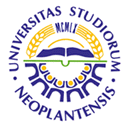 UNIVERSITY OF NOVI SADFACULTY OF AGRICULTURE 21000 NOVI SAD, TRG DOSITEJA OBRADOVIĆA 8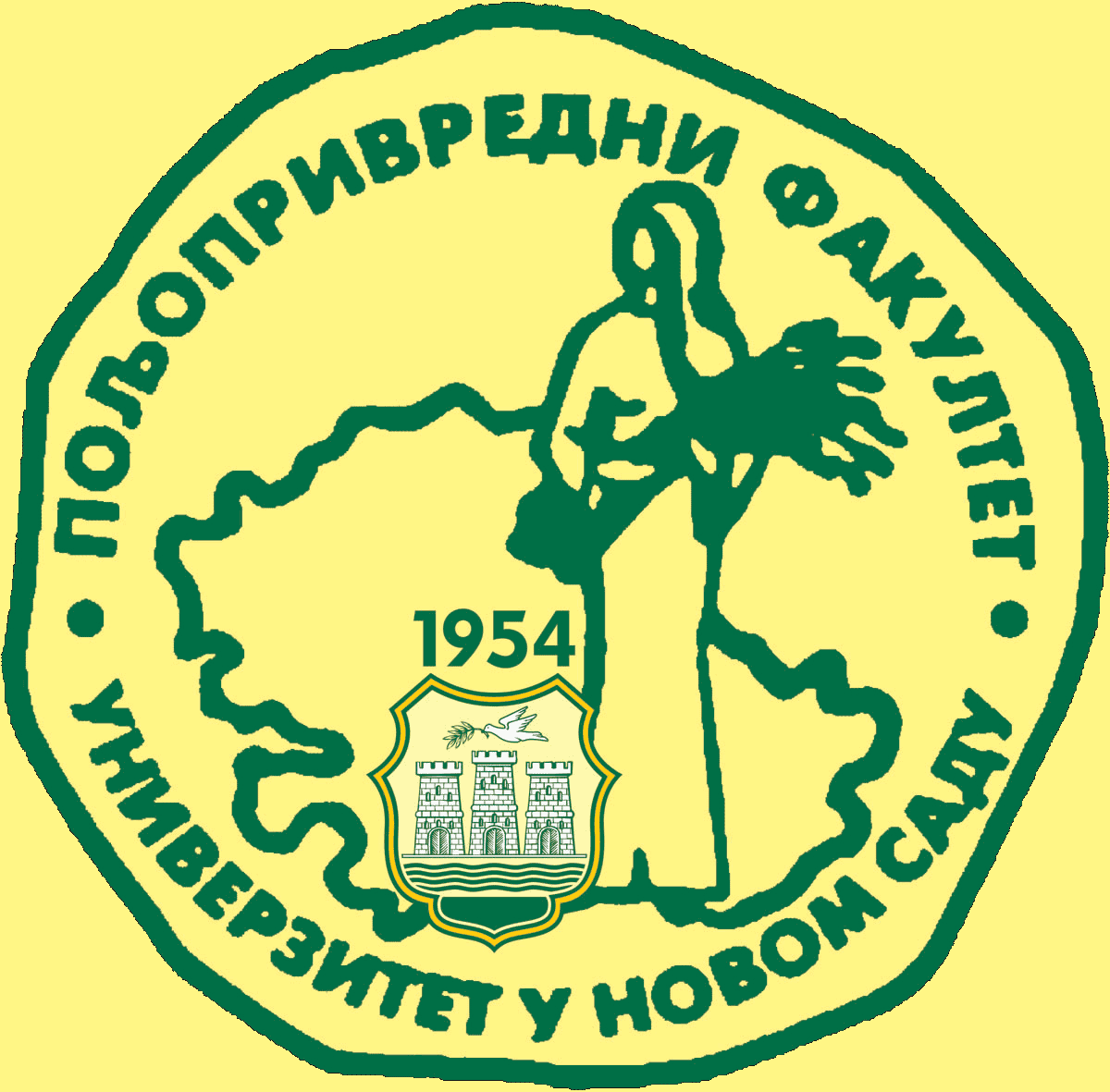 Study Programme AccreditationMASTER ACADEMIC STUDIES                               ANIMAL SCIENCETable 5.2 Course specificationTable 5.2 Course specificationTable 5.2 Course specification